       В оргкомитет конкурса«Мы рождены для вдохновенья...» анкета-заявкана участие в Конкурсе юных чтецов и поэтов «Мы рождены для вдохновенья...»ФИО участника конкурса________________________________________________________________________________________________________________________________________________(Ф.И.О. пишутся полностью)Дата и год рождения участника________________________________________________________Школа, учебное заведение____________________________________________________________Класс___________Номинация_________________________________________________________________________Автор, название произведения_________________________________________________________ В настоящей заявке на участие в Конкурсе Я,_______________________________________________________________________________________________________________________________участник (или законный представитель участника), выражаю согласие на обработку и использование организаторами (по своему усмотрению) моих персональных данных, в том числе фамилии, имени отчества, годе, месяце, дате рождения, адресе, образовании, на использование фотографий, интервью и другой информации, связанной с участием в Конкурсе.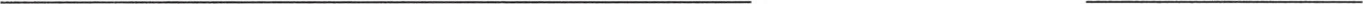 	Ф.И.О. полностью								подпись2024  год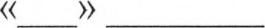 